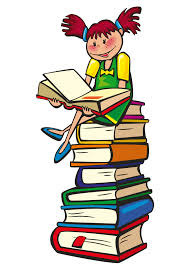 Gerund or Infinitive – Fill in the correct form.Betina enjoys (listen) ___________________ to music. I don’t mind (do) ___________________ the washing up. Carl is really good at (cook) ___________________. She is interested in (become) ___________________ a doctor. Our teachers don’t allow us (talk) ___________________ to each other during exams. I don’t feel like (study) ___________________ French today. (do) ___________________sport every day is good for your health. It’s no use (cry) ___________________ over spilt milk.  At last they decided (rent) ___________________ the apartment. Would you mind (post) ___________________ this letter for me? They suggested (travel) ___________________ by bus. We plan (go) ___________________ to Europe this summer. We were all happy about (spend) ___________________ the holiday in London.Just avoid (make) ___________________ unnecessary mistakes. I’m very surprised (see) _____________________ you here!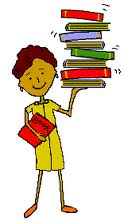 We are used to (get) ___________________ up early in the morning. She avoided (answer) ___________________ my questions. Susan keeps (talk) ___________________ about her problems. I want you (post) ____________________ this letter for me.Nancy seemed (be) ___________________ disappointed. I should (be) __________________more careful next time.Kate is fond of (watch) _____________________ cartoons.We haven’t finished (write) _______________________ the letter yet. We expect (hear) ______________________ from him soon.I would like (buy) ____________________ a new jacket.This film is worth (see) ____________________.Take it.Laura decided (continue) ____________________ her higher studies in London.I will take a magazine (read) ___________________ on the train.Bob spend most of his time (chat) _________________ with his friends.You’d better (get) ___________________ a good night’s sleep. You’re too tired.Please remember (buy) _________________ some bread on your way home.They suggested (go) __________________ to the museum in the afternoon.Jane is looking forward to (see) __________________ her new friend.I regretted (break) ___________________ the vase.They used to (travel) ___________________ a lot when they were young.They aren’t used to (live) _______________________ in the country.She promised (call) _______________________ me this evening.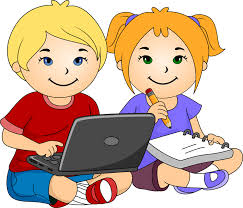 Paul is too short (play) _____________________ basketball.She objects to (work) ___________________ on Sundays. The thief denied (steal) _____________________ the money.